The Irish Embassy Bursary Programme CALL FOR APPLICATIONS FOR SCHOLARSHIPS TO IRELAND IN 2020 Application deadline for scholarship: 29th February, 2020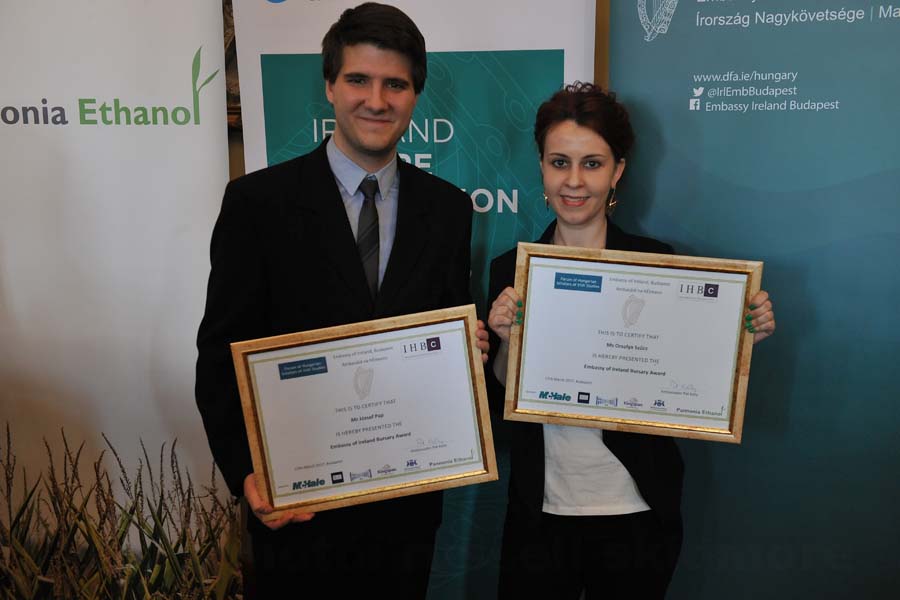 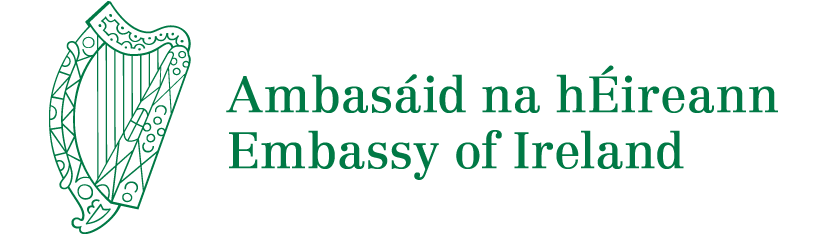 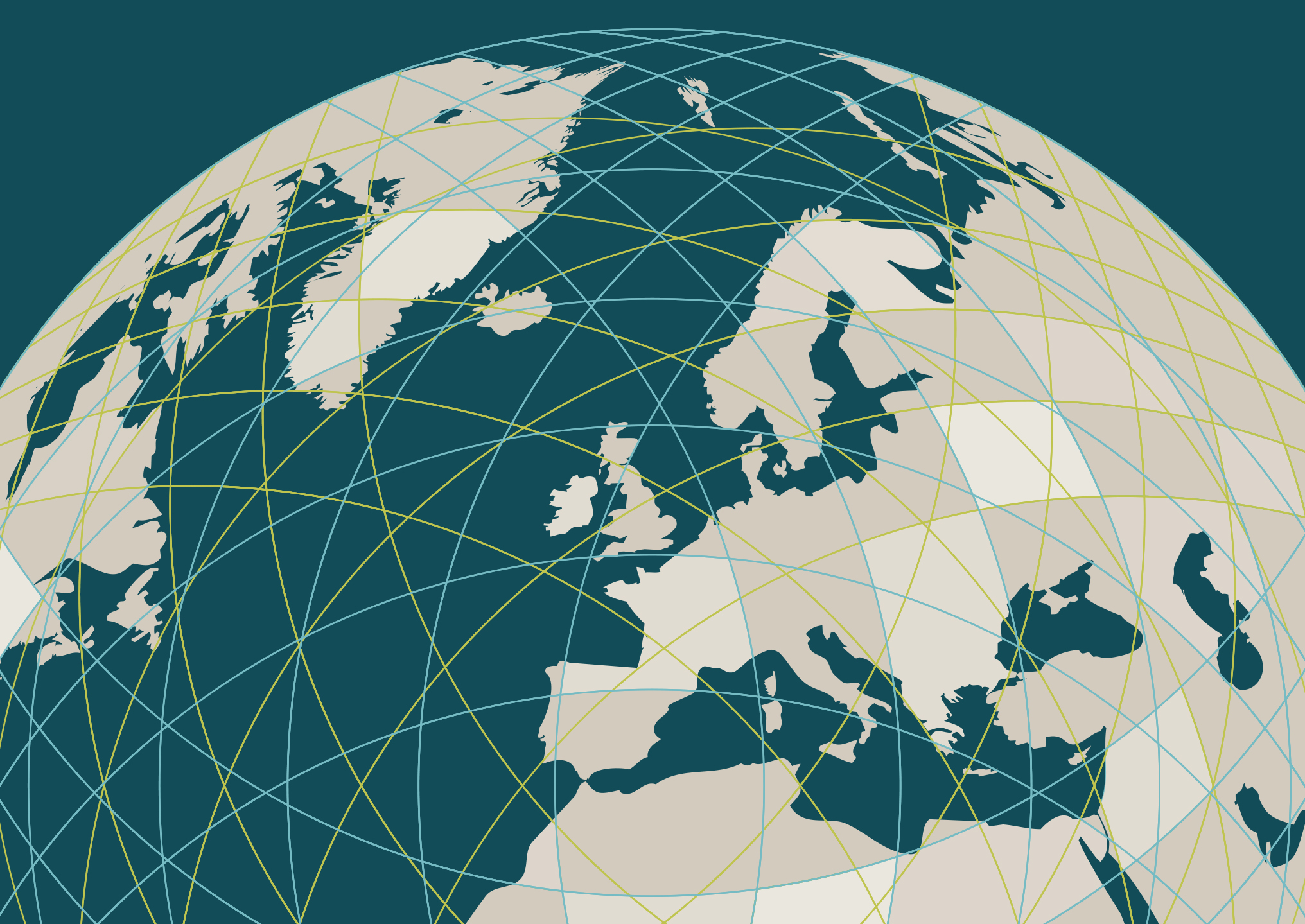 